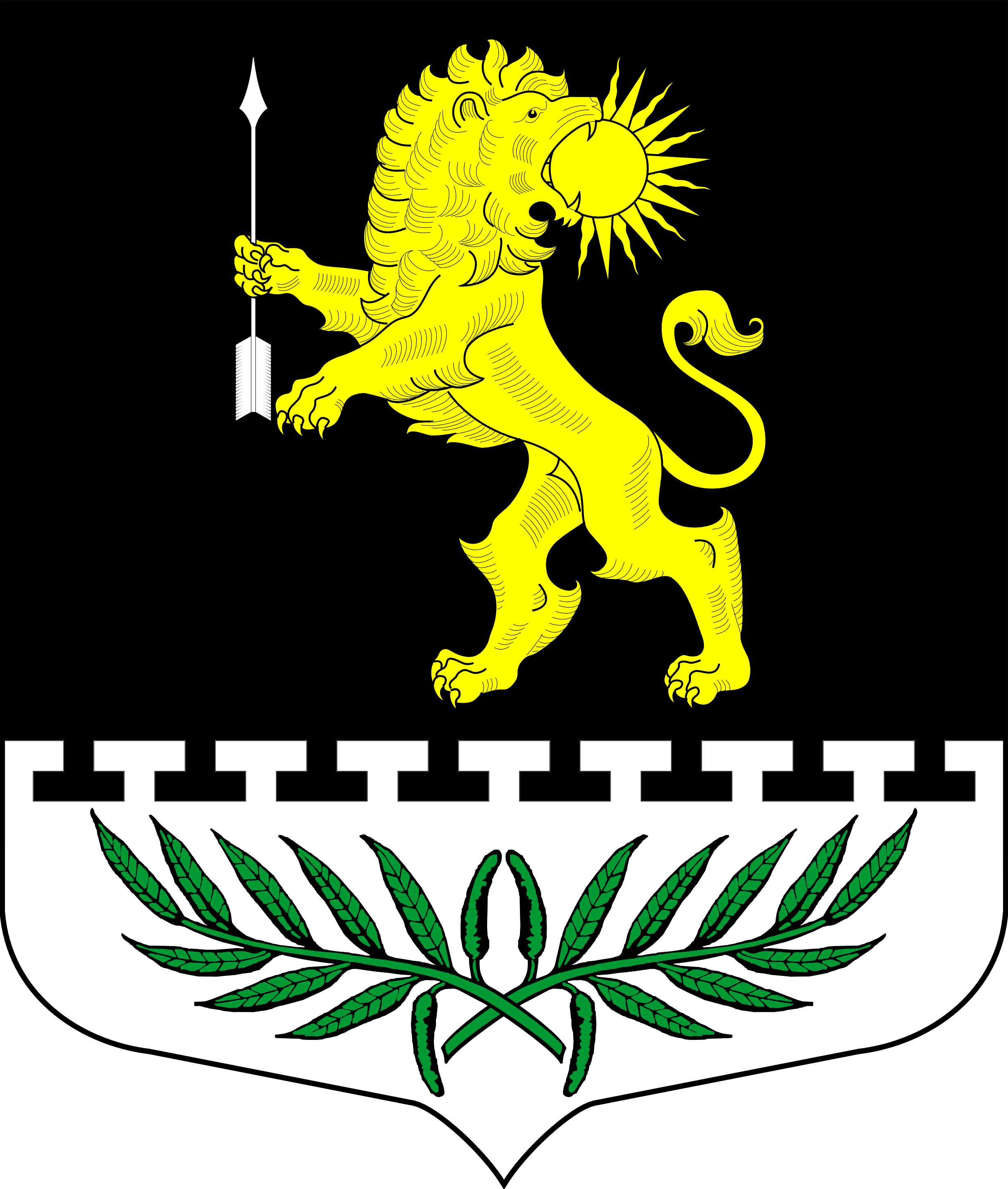 Ленинградская областьЛужский муниципальный районСовет депутатов Серебрянского сельского поселенияЧетвертый созыв РЕШЕНИЕ         В соответствии с ч.4.2 ст. 12.1 Федерального Закона от 25.12.2008 № 273-ФЗ «О противодействии коррупции» и п. 15 Областного закона № 7-оз, на основании протеста Лужской городской прокуратуры от 13.03.2024 г. № 7-01-24, бланк АГ № 524492, Совет депутатов Серебрянского сельского поселения РЕШИЛ:1.  Дополнить Положение «О порядке принятия решения о применении мер ответственности к депутату, члену выборного органа местного самоуправления, выборному должностному лицу местного самоуправления Серебрянского сельского поселения» п. 9. следующего содержания:  «9. «Информация о результатах рассмотрения заявления Губернатора Ленинградской области подлежит размещению на официальном сайте Серебрянского сельского поселения «серебрянское.рф».».2. Настоящее решение подлежит официальному опубликованию в приложении к газете «Лужская правда» и на официальном сайте Серебрянского сельского поселения и вступает в силу после его официального опубликования.Глава Серебрянского сельского поселения,исполняющий полномочия председателясовета депутатов                                                                                                  А.В. АлександроваОт 29 марта 2024 года                                                           № 228О внесении изменений в решение от 14 апреля 2020 года № 52 «Об утверждении Положения о порядке принятия решения о применении мер ответственности к депутату, члену выборного органа местного самоуправления, выборному должностному лицу местного самоуправления Серебрянского сельского поселения» 